https://it.bab.la/frasi/domande-di-lavoro/cv/italiano-russo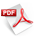 CV / Curriculum - Dati personaliОбразцы резюмеhttps://www.superjob.ru/pro/Собеседованиеhttps://www.superjob.ru/pro/5208/____________________________________________NomeИмяNome del candidatoCognomeФамилияCognome del candidatoData di nascitaДата рожденияData di nascita del candidatoLuogo di nascitaМесто рожденияLuogo di nascita del candidatoNazionalitàГражданствоNazionalità del candidatoStato CivileСемейное положениеAttuale situazione relazionaleCelibe (m) / Nubile (f)холост/незамужемNon sposatoConiugato/aЖенат/замужемQuando si ha un marito o una moglieVedovo/aВдовец/вдоваSe il coniuge è decedutoIndirizzoАдресLuogo di residenzaTelefonoТелефонNumero di telefono dove il candidato può essere contattatoE-mailE-MailIndirizzo email dove il candidato può essere contattatoWebsiteСайтIndirizzo web personale del candidatoCV / Curriculum - Formazione1991 - 1995
Università degli studi di Perugia
Perugia
Laurea di primo livello in Relazioni Internazionali, Facoltà di Scienze Politiche1991 - 1995 / Московский Государственный Университет / Москва, МО
Доктор медицинских наукFormato standard per elencare le informazioni riguardanti il tuo percorso formativoScuola ElementareНачальная школаScuola di base per l'istruzione primaria per bambini di età compresa fra 6 e 10 anniScuola MediaСредняя школаScuola di preparazione al liceo per studenti di età compresa fra 11 e 13 anniScuola Media SuperioreСтаршая школаScuola Media Superiore per la formazione secondaria rivolta a studenti di età compresa fra i 14 e i 18 anniUniversitàуниверситетский колледжNome americano per indicare gli istituti universitariAsilo (solo in UK)Детский садScuola, presente solo in Gran Bretagna per i bambini fra i 4 e 7 anniScuola Elementare (solo in UK)Начальная школаScuola, presente solo in Gran Bretagna per i bambini fra 7 e 10 anniScuola SecondariaСредняя школаScuola, presente solo in Gran Bretagna per studenti fra 10 e 16 anniScuola Superiore (solo in UK)Техникум/лицейScuola, presente solo in Gran Bretagna per studenti fra 16 e 18 anniUniversitàУниверситетIstututo a livello universitario britannicoCV / Curriculum - Esperienza lavorativa1998 - Attualmente
S.A.S. s.n.c.
Torino, IT
Dirigente
Attività principali:1998 - на настоящий момент / Сергей Шуз / Москва, МО
менеджер
обязанности см. далееEsempio standard per la descrizione delle attività lavorative pregresse e/o attualiEsperienze lavorative presso...Опыт работы в...Per introdurre un'esperienza lavorativa intrapresa per l'apprendimento e l'acquisizione di esperienza in un dato settoreStagista presso...Стажировка в...Per introdurre un'esperienza lavorativa intrapresa per l'apprendimento e l'acquisizione di esperienza in un dato settoreLavoro come volontario...Волонтерская практика в ...Per introdurre un'esperienza di lavoro volontario, non retribuito di solito intrapresa a scopi umanitariCV / Curriculum - Altre qualificazioniComprensione orale e scritta buona in...Хорошо владею (устный, письменный)Quando si ha una buona conoscenza di una lingua, sufficiente per la comunicazioneCapacità di negoziazione scritta e orale in...Свободно владею (устный, письменный)Quando si ha un'ottima conoscenza di una lingua e si è in grado di parlarla fluentementeConoscenze informatiche buoneСо знанием компьютераQuando il candidato ha una conoscenza informatica sufficiente che gli permette di utilizzare le funzioni basi di un computerOttime capacità comunicative, di negoziazione e di presentazioneОтличные коммуникативные/презентационные навыкиQuando il candidato possiede ottime capacità comunicative, di negoziazione e di presentazioneUtente esperto di Microsoft Office Suite / programmazione HTMLПродвинутый пользователь Microsoft Office Suite / basic HTML программированиеQuando il candidato ha esperienza e può considerarsi esperto nell'utilizzo del pacchetto Office e della programmazione HTMLConoscenza del pacchetto Microsoft Word / Excel / Access / PowerpointВладею программами Microsoft Word / Excel / Database / Powerpoint.Quando il candidato ha esperienza e può considerarsi esperto nell'utilizzo di programmi di base quali quelli per la scrittura e la creazione di tabelle e presentazioniConoscenza base dei programmi CAD / CAMСо знанием CAD / CAM.Quando il candidato ha esperienza e può considerarsi esperto nell'utilizzo di programmi per il designLicenza / Patente di guida tipo...Имею действительное водительское удостоверение/водительские права